LEGAL HELP REFERRAL:  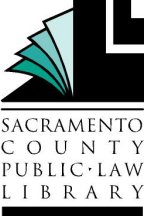 Small ClaimsSacramento County Public Law Library609 9th Street, Sacramento, CA 95814(916) 874-6012www.saclaw.orgSmall Claims Advisory Clinic 	http://www.saccourt.ca.gov/small-claims/small-claims.aspx 	916-875-7846  ∙ SCUDAdvisors@saccourt.ca.gov Hours: 8:00 a.m. to 12:00 p.m. and 1:00 p.m. to 4:00 p.m. Monday through Friday, excluding court holidaysSmall Claims Court Electronic Filing Systemhttp://www.saccourt.ca.gov/efiling/small-claims.aspx Sacramento County Small Claims Court requires all cases and documents to be filed using this online system. This system can be accessed at the courthouse, or from any computer with internet access.California Courts Self-Help Center – Small Claims http://www.courts.ca.gov/selfhelp-smallclaims.htmThis website provides information about starting your case, presenting your case in court, and collecting your judgment.Updated 06/2022 rmmLEGAL HELP REFERRAL:  Small ClaimsSacramento County Public Law Library609 9th Street, Sacramento, CA 95814(916) 874-6012www.saclaw.orgSmall Claims Advisory Clinic 	http://www.saccourt.ca.gov/small-claims/small-claims.aspx 	916-875-7846  ∙ SCUDAdvisors@saccourt.ca.gov Hours: 8:00 a.m. to 12:00 p.m. and 1:00 p.m. to 4:00 p.m. Monday through Friday, excluding court holidaysSmall Claims Court Electronic Filing Systemhttp://www.saccourt.ca.gov/efiling/small-claims.aspx Sacramento County Small Claims Court requires all cases and documents to be filed using this online system. This system can be accessed at the courthouse, or from any computer with internet access.California Courts Self-Help Center – Small Claims http://www.courts.ca.gov/selfhelp-smallclaims.htmThis website provides information about starting your case, presenting your case in court, and collecting your judgment.Updated 06/2022 rmm